曙光医院电子体检报告查询方式介绍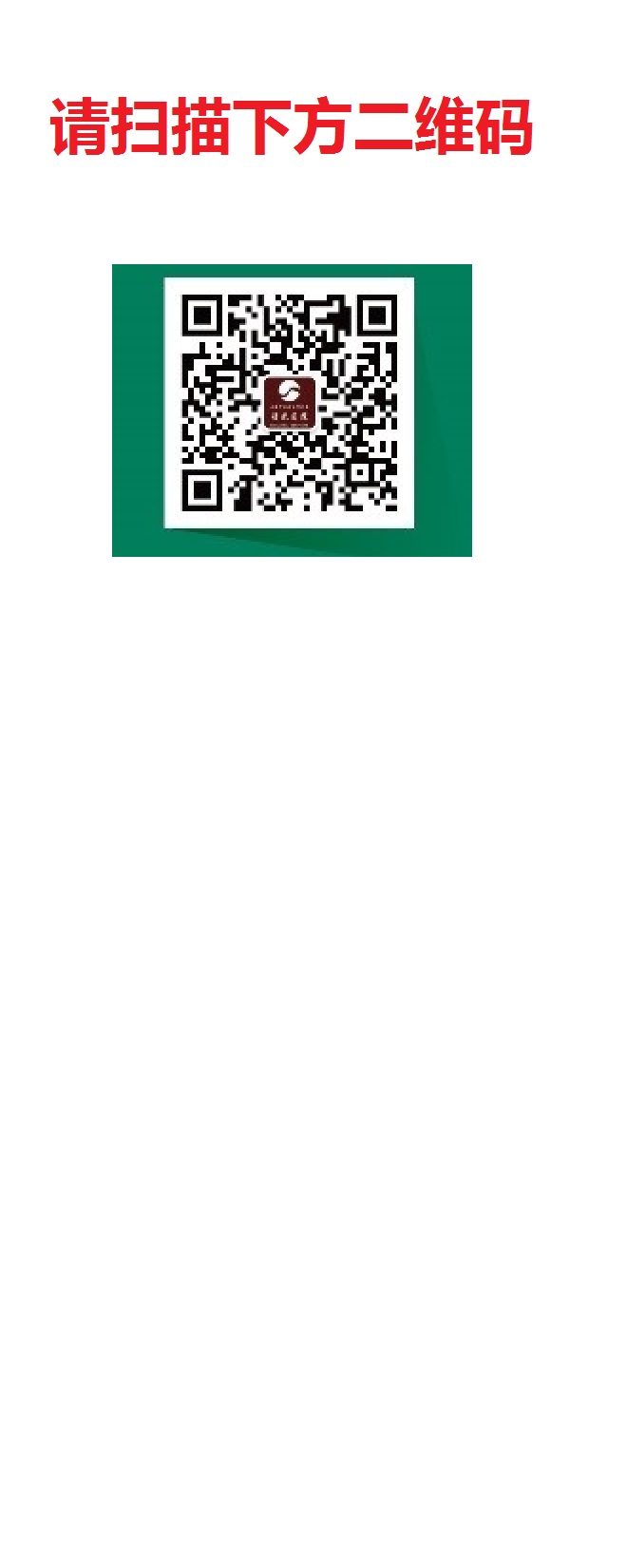 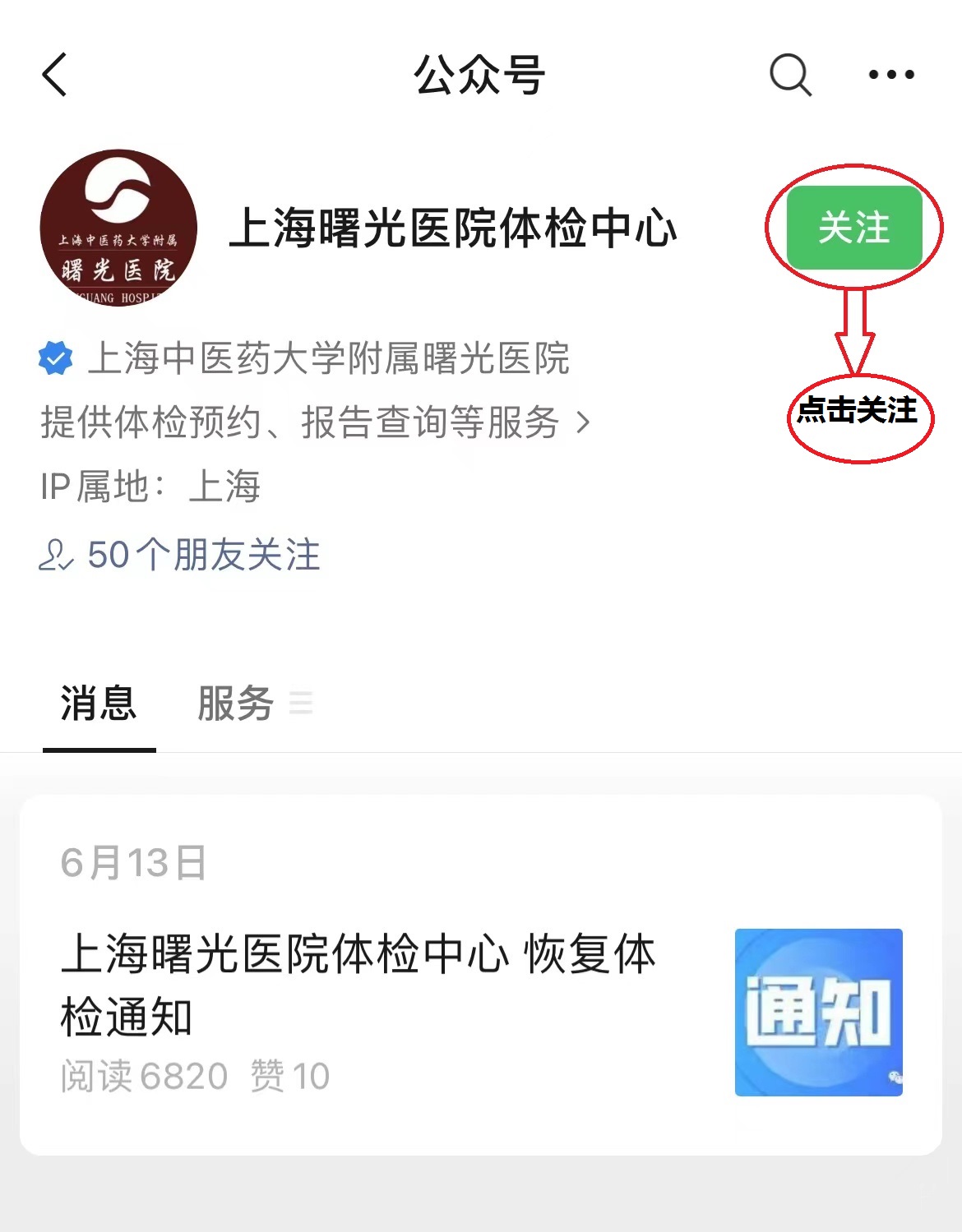 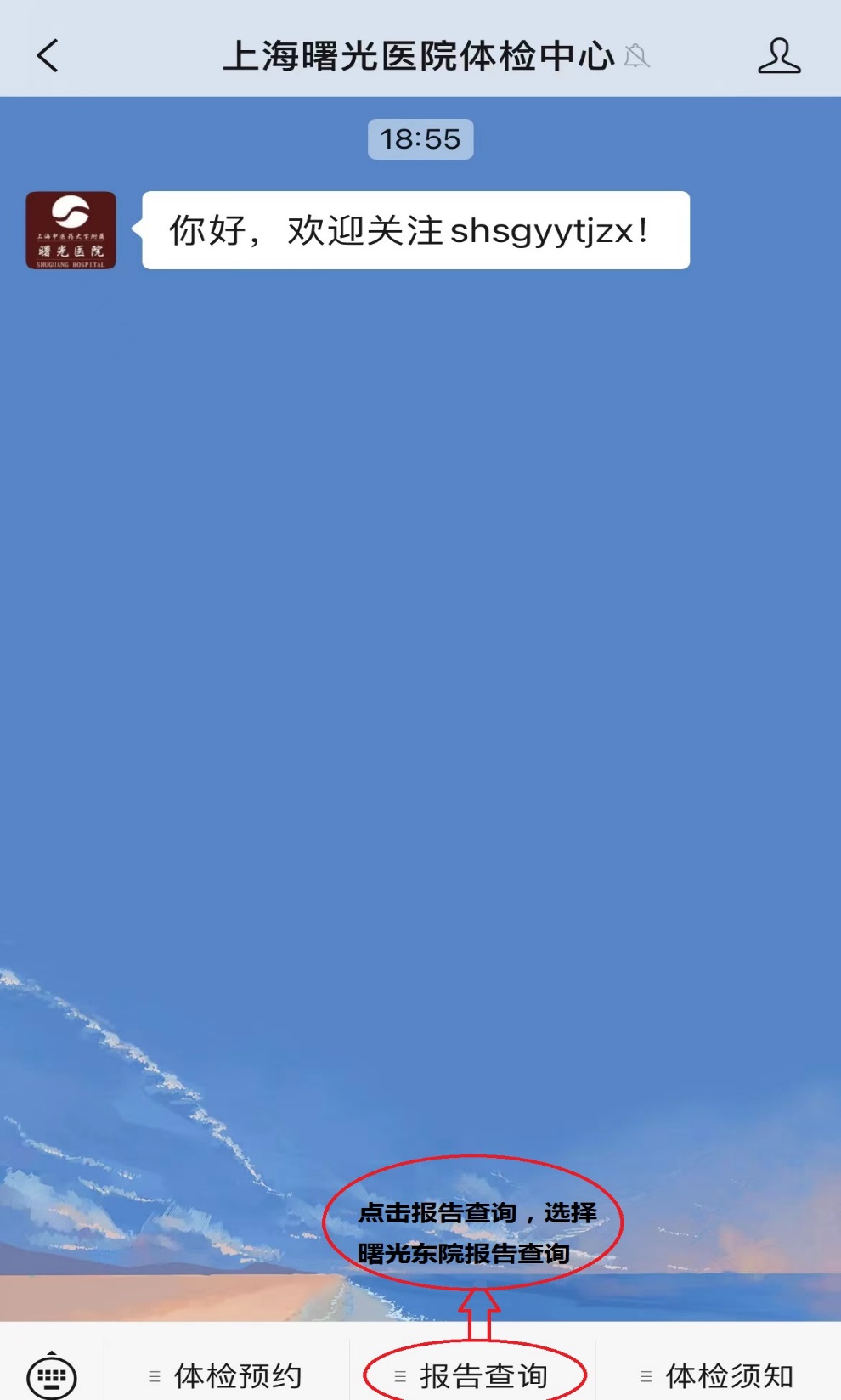 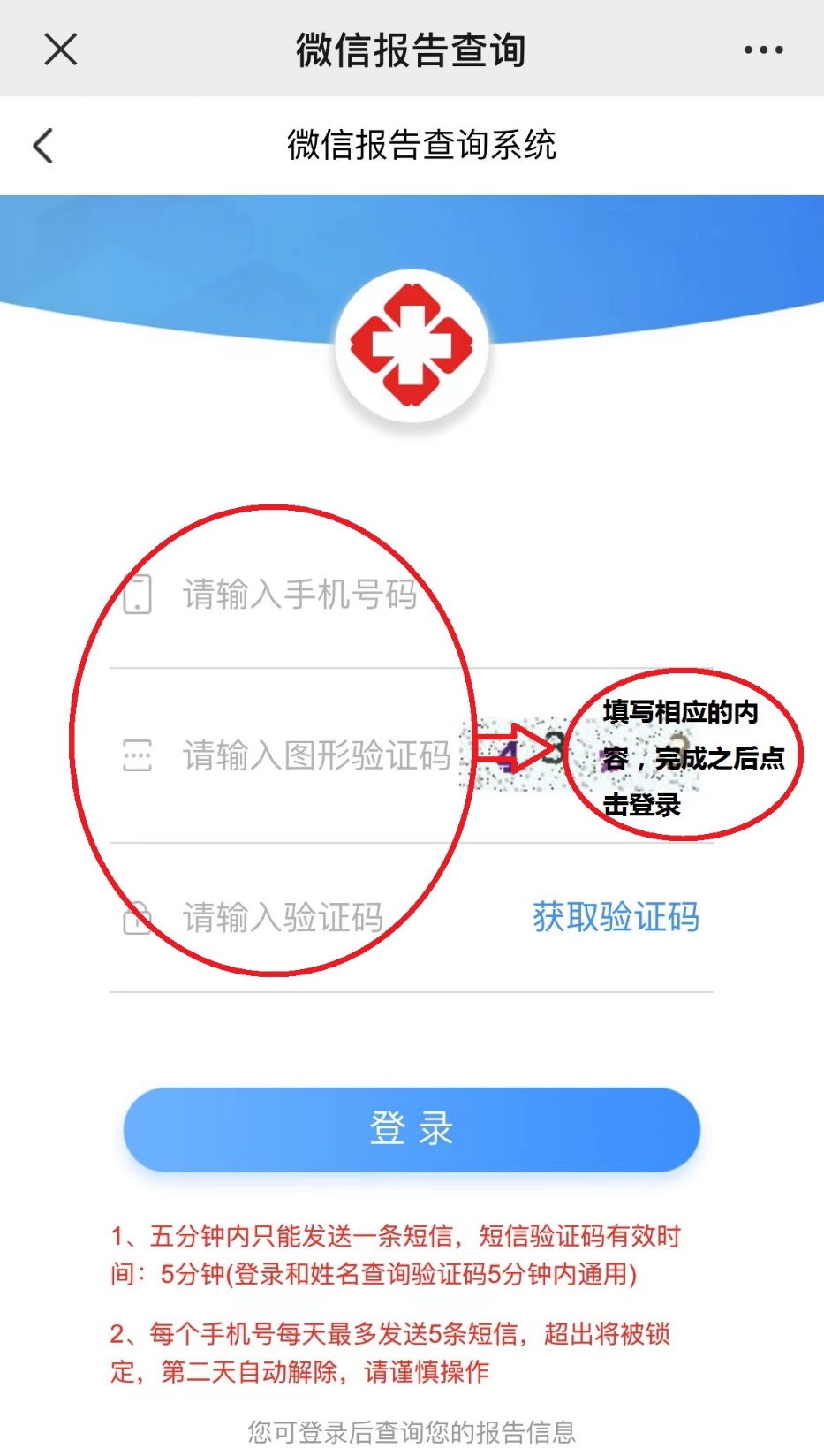 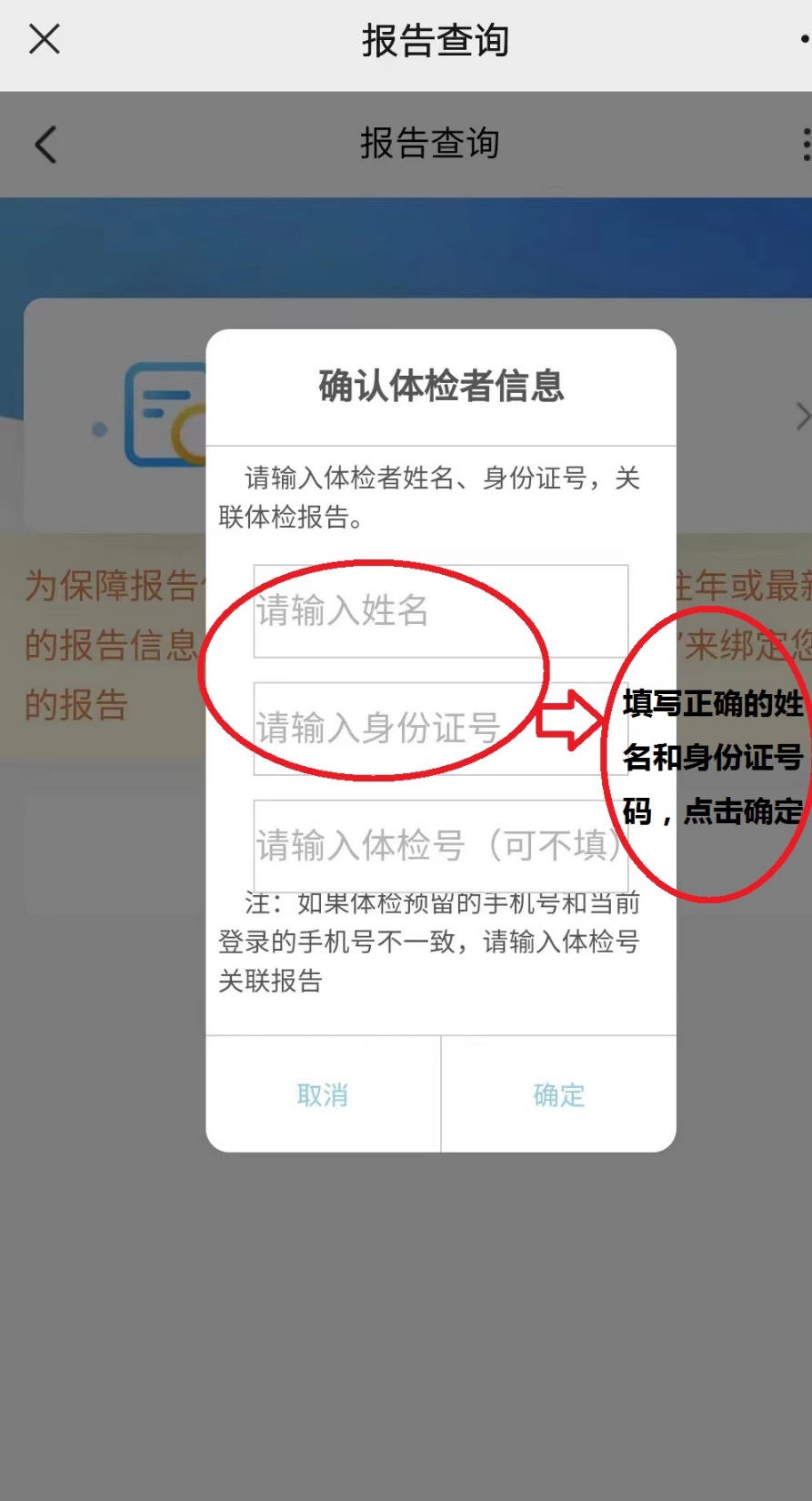 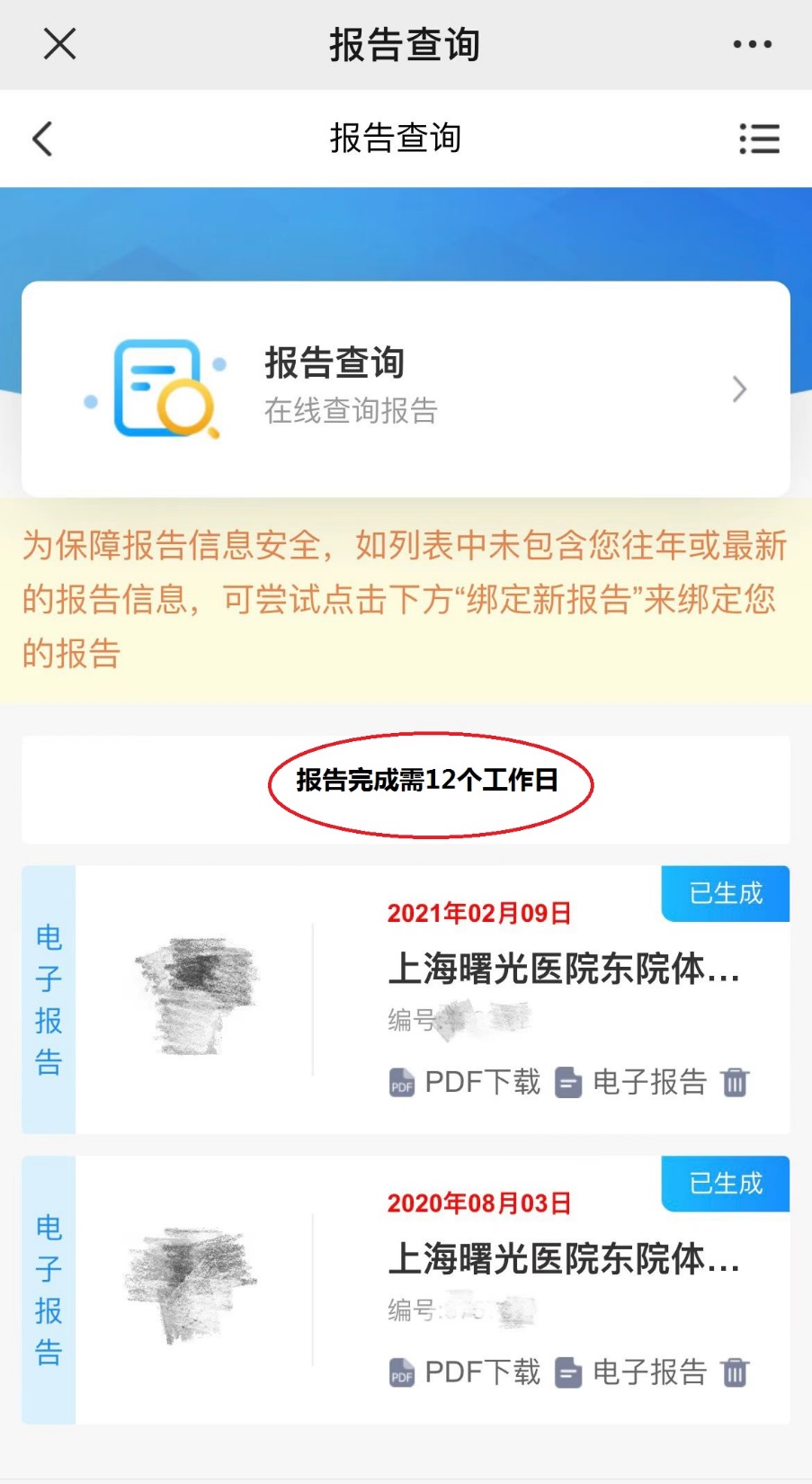 特别须知 1、如您有对体检结果存有疑问联系电话：20256652每周一至周五上午 9:00—11:00               下午 13:00—15:00      2、如您对电子报告查询方式有疑问   （1）联系电话：20256620、20256627每周一至周五： 上午10:00—下午15:30   （2）联系电话：20256651每周一至周五下午 13:00—15:30